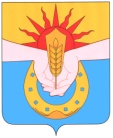 Совет  Урупского сельского поселения  Успенского районаРЕГЛАМЕНТЧетырнадцатой  сессии Совета Урупского сельского поселения  от 27 мая  2015 годаПРЕДСЕДАТЕЛЬСТВУЮЩИЙ:	Уважаемые депутаты!На 14сессию Совета Урупского сельского поселения Успенского района из 9 депутатов прибыло 9.Кроме депутатов на сессии присутствуют: 	У кого какие будут предложения по открытию сессии?	Есть предложение сессию начать.	Кто за данное предложение, прошу голосовать.	Кто «за», «против», «воздержался»?	Принимается.		На ваше рассмотрение выносятся следующие вопросы повестки дня:1. О внесении изменений и дополнений в решение Совета Урупского сельского поселения Успенского района от 25 декабря 2014 года №23 « О бюджете Урупского сельского поселения Успенского района на 2015 год»2.Об утверждении Правил благоустройства, озеленения и санитарного содержания территории Урупского сельского поселения Успенского района 3. О согласовании (об отказе в согласовании) проекта постановления главы администрации (губернатора) Краснодарского края  «О внесении изменения  в постановление главы администрации (губернатора) Краснодарского края от 26 декабря 2014 года № 1569 «Об утверждении предельных (максимальных) индексов изменения размера вносимой гражданами платы за коммунальные услуги в муниципальных образованиях Краснодарского края на 2015 год»  в части утверждения предельного (максимального) индекса изменения размера вносимой гражданами платы за коммунальные услуги в   Урупском сельском поселении Успенского района  с 1 июля по 31 декабря 2015 года4. Об утверждении Порядка организации и осуществления приема граждан депутатами Урупского  сельского поселения Успенского района5. Об установлении тарифов на услуги по вывозу твердых и  жидких бытовых отходов для муниципального предприятия г. Армавира «Армавиргортранс»          У кого какие будут предложения по открытию сессии?	Есть предложение сессию начать.	Кто за данное предложение, прошу голосовать.	Кто «за», «против», «воздержался»?	Принимается.	Предлагается следующий регламент 14 сессии Совета Урупского  сельского поселения  Успенского районаПредлагаю сессию провести без перерыва.Время для докладов  до 10 минут.Выступления в прениях до 3 минутПо всем вопросам проводить открытое голосование.У кого какие будут предложения по регламенту  сессии?Принимается такой регламент?Кто за данное предложение, прошу голосовать.Кто «за», «против», «воздержался»?Голосование закончено. За- 9;   против – нет; воздержавшихся – нет.Решение принято.1. Переходим к обсуждению вопроса: О внесении изменений и дополнений в решение Совета Урупского сельского поселения Успенского района от 25 декабря 2014 года №23 « О бюджете Урупского сельского поселения Успенского района на 2015 год»      Слово для доклада предоставляется: Тимовой Эльмире Аслановне, ведущему специалисту программист администрации Урупского сельского поселения Успенского района.У кого какие вопросы к докладчику (если такие будут, обсудить их).Есть предложение проект решения принять за основу.	Кто за данное предложение, прошу голосовать.Кто «за», «против», «воздержался»?Принимается.Какие будут изменения, дополнения? (если такие будут, обсудить их).Кто за то, чтобы проект решения принять в целом с изменениями и дополнениями, прошу голосовать.Кто «за», «против», «воздержался»?-Голосование закончено. За - 9;   против – нет ; воздержавшихся – нет ;Решение принято.2. Переходим к обсуждению вопроса: Об утверждении Правил благоустройства, озеленения и санитарного содержания территории Урупского сельского поселения Успенского района      Слово для доклада предоставляется: Хажеву Хамзету Шихамовичу , ведущему специалисту землеустроителю  администрации Урупского сельского поселения Успенского района.У кого какие вопросы к докладчику (если такие будут, обсудить их).Есть предложение проект решения принять за основу.	Кто за данное предложение, прошу голосовать.Кто «за», «против», «воздержался»?Принимается.Какие будут изменения, дополнения? (если такие будут, обсудить их).Кто за то, чтобы проект решения принять в целом с изменениями и дополнениями, прошу голосовать.Кто «за», «против», «воздержался»?-Голосование закончено. За - 9;   против – нет ; воздержавшихся – нет ;Решение принято.3. Переходим к обсуждению вопроса:  О согласовании (об отказе в согласовании) проекта постановления главы администрации (губернатора) Краснодарского края  «О внесении изменения  в постановление главы администрации (губернатора) Краснодарского края от 26 декабря 2014 года № 1569 «Об утверждении предельных (максимальных) индексов изменения размера вносимой гражданами платы за коммунальные услуги в муниципальных образованиях Краснодарского края на 2015 год»  в части утверждения предельного (максимального) индекса изменения размера вносимой гражданами платы за коммунальные услуги в   Урупском сельском поселении Успенского района  с 1 июля по 31 декабря 2015 года      Слово для доклада предоставляется: Ураковой Муумин Салиховне,  и.о. директору МУП «Уруп» администрации Урупского сельского поселения Успенского района.У кого какие вопросы к докладчику (если такие будут, обсудить их).Есть предложение проект решения принять за основу.	Кто за данное предложение, прошу голосовать.Кто «за», «против», «воздержался»?Принимается.Какие будут изменения, дополнения? (если такие будут, обсудить их).Кто за то, чтобы проект решения принять в целом с изменениями и дополнениями, прошу голосовать.Кто «за», «против», «воздержался»?-Голосование закончено. За - 9;   против – нет ; воздержавшихся – нет ;Решение принято. 4. Переходим к обсуждению вопроса:  Об утверждении Порядка организации и осуществления приема граждан депутатами Урупского  сельского поселения Успенского района      Слово для доклада предоставляется: Хажеву Хамзету Шихамовичу , ведущему специалисту землеустроителю  администрации Урупского сельского поселения Успенского района.У кого какие вопросы к докладчику (если такие будут, обсудить их).Есть предложение проект решения принять за основу.	Кто за данное предложение, прошу голосовать.Кто «за», «против», «воздержался»?Принимается.Какие будут изменения, дополнения? (если такие будут, обсудить их).Кто за то, чтобы проект решения принять в целом с изменениями и дополнениями, прошу голосовать.Кто «за», «против», «воздержался»?-Голосование закончено. За - 9;   против – нет ; воздержавшихся – нет ;Решение принято.5. Переходим к обсуждению вопроса:  Об установлении тарифов на услуги по вывозу твердых и  жидких бытовых отходов для муниципального предприятия г. Армавира «Армавиргортранс» Слово для доклада предоставляется: Ураковой Муумин Салиховне,  и.о. директору МУП «Уруп» администрации Урупского сельского поселения Успенского района.Разное.Уважаемые товарищи!Вопросы, выносимые на сессию, рассмотрены.У кого какие будут предложения, замечания по ведению сессии?Вопросов нет.На этом разрешите работу сессии считать закрытой.Большое вам спасибо за подготовку и участие.  А.А.Гришко -    помощник прокурора Успенского района Х.Ш.Хажев Э.А.Тимова М.С.Уракова- ведущий специалист, землеустроитель   администрации Урупского сельского поселения Успенского района;- ведущий специалист, программист  администрации Урупского сельского поселения Успенского района ;- и.о. директора МУП « Уруп» администрации Урупского сельского поселения Успенского района ;